САБАҚ:Етістік6-10 жаттығуСАБАҚ:Етістік6-10 жаттығуМектеп:Мектеп:Мектеп:Күні:Күні:Мұғалімнің есімі:Мұғалімнің есімі:Мұғалімнің есімі:СЫНЫП: 2СЫНЫП: 2Қатысқандар саны: Қатыспағандар: 0Қатыспағандар: 0Сабақ негізделген оқумақсаты (мақсаттары)Сабақ негізделген оқумақсаты (мақсаттары)2.1.3.1 - күнделікті өмірде кездесетін жағдаяттарға байланысты сөйлеу мәдениетін сақтап, диалогке қатысу2.2.4.1 - мұғалімнің көмегімен мәтіннің тақырыбы мен негізгі ойды анықтау2.3.5.1 – жіберілген пунктуациялық, орфографиялық қателерді мұғалімнің көмегімен түзету 2.4.2.5* - дара және күрделі зат есім/сын есім/сан есім/етістікті анықтау2.1.3.1 - күнделікті өмірде кездесетін жағдаяттарға байланысты сөйлеу мәдениетін сақтап, диалогке қатысу2.2.4.1 - мұғалімнің көмегімен мәтіннің тақырыбы мен негізгі ойды анықтау2.3.5.1 – жіберілген пунктуациялық, орфографиялық қателерді мұғалімнің көмегімен түзету 2.4.2.5* - дара және күрделі зат есім/сын есім/сан есім/етістікті анықтау2.1.3.1 - күнделікті өмірде кездесетін жағдаяттарға байланысты сөйлеу мәдениетін сақтап, диалогке қатысу2.2.4.1 - мұғалімнің көмегімен мәтіннің тақырыбы мен негізгі ойды анықтау2.3.5.1 – жіберілген пунктуациялық, орфографиялық қателерді мұғалімнің көмегімен түзету 2.4.2.5* - дара және күрделі зат есім/сын есім/сан есім/етістікті анықтауСабақ мақсаттарыБарлық оқушылар:Барлық оқушылар:Барлық оқушылар:Барлық оқушылар:Сабақ мақсаттарыОқулықта  берілген тапсырмаларды орындайды. Тақырыпты меңгереді.Оқулықта  берілген тапсырмаларды орындайды. Тақырыпты меңгереді.Оқулықта  берілген тапсырмаларды орындайды. Тақырыпты меңгереді.Оқулықта  берілген тапсырмаларды орындайды. Тақырыпты меңгереді.Сабақ мақсаттарыОқушылардың басым бөлігі:Оқушылардың басым бөлігі:Оқушылардың басым бөлігі:Оқушылардың басым бөлігі:Сабақ мақсаттарыТақырыптың  маңызы туралы  дәлелдеп айтып бере алады.Тақырыптың  маңызы туралы  дәлелдеп айтып бере алады.Тақырыптың  маңызы туралы  дәлелдеп айтып бере алады.Тақырыптың  маңызы туралы  дәлелдеп айтып бере алады.Сабақ мақсаттарыКейбір оқушылар:Кейбір оқушылар:Кейбір оқушылар:Кейбір оқушылар:Сабақ мақсаттарыБілімді сыныптастарына түсіндіріп оқулықтан тыс ресурстар қоса алады.Білімді сыныптастарына түсіндіріп оқулықтан тыс ресурстар қоса алады.Білімді сыныптастарына түсіндіріп оқулықтан тыс ресурстар қоса алады.Білімді сыныптастарына түсіндіріп оқулықтан тыс ресурстар қоса алады.Бағалау  критерийіЖеке  тапсырмаларды орындай алады. Сабақ барысында  тыңдаушының назарын өзіне аудара алады.Жеке  тапсырмаларды орындай алады. Сабақ барысында  тыңдаушының назарын өзіне аудара алады.Жеке  тапсырмаларды орындай алады. Сабақ барысында  тыңдаушының назарын өзіне аудара алады.Жеке  тапсырмаларды орындай алады. Сабақ барысында  тыңдаушының назарын өзіне аудара алады.РесурстарОқулық, суреттер, тапсырмалар, кері байланыс.Оқулық, суреттер, тапсырмалар, кері байланыс.Оқулық, суреттер, тапсырмалар, кері байланыс.Оқулық, суреттер, тапсырмалар, кері байланыс.Әдіс-тәсілдерСұрақ-жауап, әңгімелеу, түсіндіру, ойын, көрнекілік. Рефлексия.Сұрақ-жауап, әңгімелеу, түсіндіру, ойын, көрнекілік. Рефлексия.Сұрақ-жауап, әңгімелеу, түсіндіру, ойын, көрнекілік. Рефлексия.Сұрақ-жауап, әңгімелеу, түсіндіру, ойын, көрнекілік. Рефлексия.Пәнаралық байланысМузыка, қазақ тілі,тарих. Музыка, қазақ тілі,тарих. Музыка, қазақ тілі,тарих. Музыка, қазақ тілі,тарих. РесурстарПсихологиялық ахуал қалыптастыру: Оқушылар оқулықтағы негізгі тақырыппен танысады.Дәптермен жұмыс.№6. Суреттердің көмегімен мәтін құрастырып жаз. Мәтінді «Көңілді көктем табиғатты ұйқысынан оятты» сөйлемінен баста.Қолдану 8 минут  Жалпыға арналған тапсырма:Көктемде қандай өзгерістер болады?Оқушылар жаңа білімге сай оқулықты қолдана отырып өз түсінгендерін жазады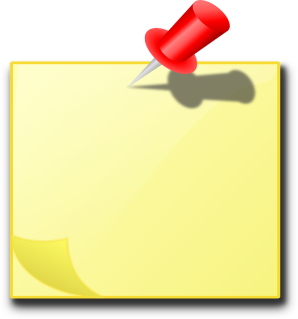 Психологиялық ахуал қалыптастыру: Оқушылар оқулықтағы негізгі тақырыппен танысады.Дәптермен жұмыс.№6. Суреттердің көмегімен мәтін құрастырып жаз. Мәтінді «Көңілді көктем табиғатты ұйқысынан оятты» сөйлемінен баста.Қолдану 8 минут  Жалпыға арналған тапсырма:Көктемде қандай өзгерістер болады?Оқушылар жаңа білімге сай оқулықты қолдана отырып өз түсінгендерін жазадыПсихологиялық ахуал қалыптастыру: Оқушылар оқулықтағы негізгі тақырыппен танысады.Дәптермен жұмыс.№6. Суреттердің көмегімен мәтін құрастырып жаз. Мәтінді «Көңілді көктем табиғатты ұйқысынан оятты» сөйлемінен баста.Қолдану 8 минут  Жалпыға арналған тапсырма:Көктемде қандай өзгерістер болады?Оқушылар жаңа білімге сай оқулықты қолдана отырып өз түсінгендерін жазады«Әлемді шарлау» әдісі арқылы түсіндіріледі. ВидеожазбадағыОқушылар өз ойларын жазып оқып береді. Синтез Өздік жұмысы.Жаттығу№7 жазбашаЖаттығу№8жазбашаЖаттығу№9. ауызшаСинтез Өздік жұмысы.Жаттығу№7 жазбашаЖаттығу№8жазбашаЖаттығу№9. ауызшаСинтез Өздік жұмысы.Жаттығу№7 жазбашаЖаттығу№8жазбашаЖаттығу№9. ауызшаҮйге тапсырма: №10 көркем  жаз. Суреттерді  сәйкестендір 58-бетОқулық: ереже72-бетте.Үйге тапсырма: №10 көркем  жаз. Суреттерді  сәйкестендір 58-бетОқулық: ереже72-бетте.Үйге тапсырма: №10 көркем  жаз. Суреттерді  сәйкестендір 58-бетОқулық: ереже72-бетте.Үйге тапсырма: №10 көркем  жаз. Суреттерді  сәйкестендір 58-бетОқулық: ереже72-бетте.Үйге тапсырма: №10 көркем  жаз. Суреттерді  сәйкестендір 58-бетОқулық: ереже72-бетте.